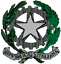 Ministero dell’IstruzioneI. C. NOVIO ATELLANO VIA SANT’ARPINO 25,  80020  FRATTAMINORE (NA)Tel.  081 8313283 Mail:  NAIC8E200N@ISTRUZIONE.IT - PEC:  NAIC8E200N@PEC.ISTRUZIONE.ITCodice Fiscale:  95187140637 - C.M.: NAIC8E200N - C.U.U.: UFQ77EORGANIGRAMMA PRIVACYLegendaLegendaTitolare del TrattamentoDirigente Scolastico:  Luisa Diana MottiD.P.O.Responsabile della Protezione dei dati:  Dott. Carmine ArricaleResponsabile InformaticoAssistente Tecnico:  Salvatore DiomaiutiAmministratore di sistemaAmministratore di sistema:  <<Amministratore_di_sistema>>R.T.E. 1 (SW di Segreteria)Responsabile del Trattamento Esterno:  Argo software s.r.l.R.T.E. 2 (Registro Elettronico)Responsabile del Trattamento Esterno:  Argo software s.r.l.R.T.E. 3 (RSPP)Responsabile del Trattamento Esterno:  Giovanni PastoreR.T.E. 4 (Altro)Responsabile del Trattamento Esterno: <<Altro>>